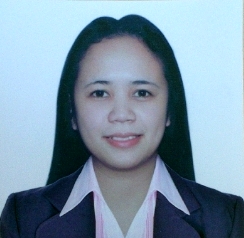 MARELLAMARELLA.356117@2freemail.com 			Core Competencies-Strong analytical and organizational skills	-Independent and self-directed-Experienced in laboratory testing		-Can work with minimum supervisionProfessional Summary	Years of dedicated experience as quality control analyst in different manufacturing industries specializing in food, pharmaceutical products and medical devices. A quality control analyst/lab analyst dedicated in utilizing chemistry laboratory skills to test and measure materials to ensure compliance to Standard Operating Procedures and Good Laboratory Practices. Responsible for obtaining industry standards for every product manufactured.Objective	To seek for a position that could offer me good opportunities for obtaining knowledge and enhancing my skills and abilities in my chosen career as well as contributing to the company’s growth and development.ExperiencesJulphar Gulf Pharmaceutical IndustriesAirport Road, Digdaga, Ras Al Khaimah, United Arab EmiratesJanuary 10, 2016 – presentDuties and responsibilities:Performs routine assay analyses for different finished products using High Performance Liquid Chromatography (HPLC), specifically to semi-solid products like creams, ointments, suppositories and the likes.Logging of test results using SAP.Conducts daily calibration and proper housekeeping of some laboratory instruments such as pH meter and analytical balance.Product Development Engineer, ARKRAY Industry, Inc.1st Street, FPIP, Sta. Anastacia, Sto. Tomas, Batangas, PhilippinesMarch 3, 2014 – September 2, 2015Duties and responsibilities:Performs and conducts clinical trials and experiments for the development of medical devices using samples such as serum, plasma and whole blood.Performs and uses clinical equipment for sample and reagent measurements, such as Chemistry Analyzer and Hemocytometer.Interprets data obtained from measurements using Microsoft excel.Simultaneously accomplishes laboratory notebook while doing experiment works and finishes technical reports.Conducts accelerated stability testing every after final product formulation.Conducts in-house calibration, i.e. micropipettes, analytical balance, pH meter.Follows 5S rules to enhance productivity, visual management and to ensure the introduction of standardized working.Laboratory Operations Analyst, Hizon Laboratories, Inc.Sumulong Highway, Antipolo City, Rizal, PhilippinesNovember 15, 2010 – February 28, 2014Duties and responsibilites:Executes routine analyses and assays of raw materials and manufactured drug products for quality control and inspection through chemical procedures and instrumentation, i.e. HPLC, GC, UV-Vis Spectro, FTIR.Conducted method verification of assays of pharmaceutical products and raw materials in monographs of United States Pharmacopeia and the National Formulary, as well as method validation of some in-house test methods.Responsible for ensuring that all samples tested are within specification. Any deviation will be reported immediately to the supervisor or manager.Implement validation and verification protocols.Calibration and proper housekeeping of some laboratory instruments such as Polarimeter, Melting point apparatus, Refractometer, KF Titrator, pH meter, Hardness tester, Viscometer, Analytical Balance, and Moisture Analyzer.Prepares different volumetric solutions as well as standardizing it before using or indicated in the monograph.Complete laboratory analytical reports and records data on computer for traceability purposes.Attends seminars and regular company’s SOP training and cGMP.Responsible in handling the inventory and supply of chemicals and reagents in use.Interacts with the production department for in-process testing of products for quality control.Conducts presentation/tour around the laboratory area for students and visitors.Laboratory Analyst, Pepmaco Manufacturing CorporationAirstrip St., Silangan Industrial Park, Calamba City, Laguna, PhilippinesJune 7, 2010 – November 6, 2010Duties and responsibilites:Executes analyses and inspection procedures for the incoming, in-process and finished production products as well as wastewater effluents and other materials normally associated with the sulfonation and sulfation plant.Laboratory Analyst, Celebes Coconut CorporationBrgy.Banza, Butuan City, Agusan del Norte, PhilippinesJune 8, 2009 – March 29, 2010Duties and responsiblities:Testing of sulfite content of manufactured desiccated coconut, as well as sensorial testing for strict monitoring and compliance to high food production standards, including Hazard Analysis of Critical Control Points (HACCP).AbilitiesFollow company rules diligently.Find enjoyment working in a team or can be able to work alone. Can easily get along with people of all types of nature.Meticulous in work approach.Attention to details, theoretical, analytical, and interpretation skills.Able to make real time decisions in the field.Educational BackgroundCollege			Bachelor of Science in Chemistry			Bicol University			Legazpi City, Albay, Philippines			S.Y. 2005 – 2009Personal DataDate of Birth:				February 3, 1989Civil status:				SingleCitizenship:				FilipinoHeight:					5’1”Weight:					110 lbs.Language/s spoken:			English, TagalogReferences available upon request.